FICHE ÉVÉNEMENT FESTIFà destination des étudiant·es et des associations domiciliées à l’IEPA transmettre à l’adresse vieetudiante@sciencespo-toulouse.fr 10 jours avant le début de l’évènement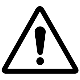 A noter : Ce document est une information à l’intention de la direction et de l’administration. Conformément à la charte des associations, vous devez le remplir et le renvoyer signé. Date à laquelle vous remplissez ce document  : ………………..La structure organisatriceAssociationDénomination sociale :Présidence (noms, prénoms, mail, téléphones) :Nom(s) du/des responsable(s) de l’organisation de l’événement :L’association a-t-elle bien renvoyé la charte des associations de l’IEP signée, disponible sur le site, à vieetudiante@sciencespo-toulouse.fr ?◻ oui	/  ◻ nonL’association est-elle signataire de la charte de la Fédération des associations, relative à la lutte contre les violences sexistes et sexuelles et les discriminations ?◻ oui	/  ◻ nonL’association est-elle signataire d’une autre charte relative à l’organisation d’événements festifs en milieu étudiant ?◻ oui    /  ◻ nonSi oui, précisez laquelle/lesquelles : ……………………………………………………………………………………………………………………………………………………………………………………………………………………Rappel : si l’association est signataire d’une charte, elle s’engage à en appliquer toutes les mesures.Des membres de l’équipe organisatrice ont-elles ou ils suivi une formation relative à la prévention des violences sexistes et sexuelles ? ◻ oui	/  ◻ nonSi, oui, combien de membres de cette équipe ont-elles/ils été formé.es?.........................Indiquez la nature de la formation suivie (module VSS de 1A, formation Prévention des VSS du CDIFF31, autre…) : ………………………………………………………………………………….L’équipe organisatrice a-t-elle suivi une formation relative à l’organisation d’événement festif et/ou de sensibilisation à la consommation de substances psychoactives ? ◻ oui	/  ◻ nonSi, oui, combien de membres de cette équipe ont-elles/ils été formé.es?.........................Indiquez la nature de la formation suivie (formation Prévention des risques festifs d’Avenir Santé, autre…) : …………………………………………………………………………………L’association a-t-elle recours à un prestataire de services pour l’organisation de l’événement : ◻ oui	/ ◻ nonSi oui,	 Dénomination sociale du prestataire et nature du service rendu : ………………………………………………………………………………………………………L’événement Type de lieu : Bar ◻     		 Discothèque	◻			Salle publique		◻Autre ◻ : ………………………………	Programme détaillé de l’événement :Budget de l’événement :Éléments liés à la sécurité des personnes :Présence d’organisateur·ices titulaires d’un brevet premier secours (PSC1) ?	   		◻ oui / ◻ nonSi oui, combien de personnes en sont-elles  détentrices ? .........................................................Présence de secouristes professionnel·les sur le site ?			◻ oui / ◻ nonSi oui, effectif ?................................................................................................................Présence d’agent·es de sécurité professionnels ?				◻ oui / ◻ nonSi oui, effectif ?................................................................................................................Y a-t-il un risque lié à la situation géographique de l’événement (ex, présence d’un plan d’eau) ?	◻ oui / ◻ nonSi oui, description des mesures complémentaires mises en place :Éléments liés à la prévention et la réduction des risques : Présence d’un débit de boissons ?						◻ oui / ◻ nonPrésence de barmans professionnels ?					◻ oui / ◻ nonPrésence d’étudiant·es relais santé ?					◻ oui / ◻ non	Descriptif du dispositif de distribution de boissons alcoolisées et non alcoolisées (quantités, prix, gestion du bar…) :Mise en place d’un dispositif de prévention des risques … ? auditifs :◻ oui / ◻ nonSi oui, lequel : …………………………………………………………………………………en santé sexuelle :◻ oui / ◻ nonSi oui, lequel : …………………………………………………………………………………de sécurité routière :◻ oui / ◻ nonSi oui, lequel : …………………………………………………………………………………liés à l’alcool et aux substances psychoactives :◻ oui / ◻ nonSi oui, lequel : …………………………………………………………………………………Nombre d’étudiant·es chargé·es de l’organisation identifiables et s’abstenant de toute consommation alcoolisée ou de substance psychoactive : ……..Présence d’une safe zone : ◻ oui / ◻ nonSi oui, organisation de cette safe zone : ……………………………………………………………………………………………………………………………………………………………………………………………………………………………………………………………………………………………………………………………….Dispositifs et actions mis·es en place afin de lutter contre les violences sexistes, sexuelles et les discriminations :L’organisation de cet événement a-t-elle été menée en lien avec le pôle VSS de la Fédération des associations et/ou l’association féministe Les Sans Culottes ?◻ oui / ◻ nonSignatureNom de la personne représentant la structure organisatrice : …………………………………..Poste de cette personne dans l’association : ……………………………………………………..Signature :Lieu de l’événement (adresse précise)Date(s) de l’événementHoraires de début et de finNombre de personnes attenduesEffectif de l’équipe organisatriceLicence de vente d’alcoolStructure détentrice de la licenceCatégorie de la licence (de I à IV)Boissons proposées et à quel prixOffre alimentaireRecettes :Dépenses :Montant consacré à l’organisation (+ indiquer la part du subventionnement associatif obtenu) :Montant consacré à l’organisation (+ indiquer la part du subventionnement associatif obtenu) :Montant consacré à la sécurité et la prévention :Montant consacré à la sécurité et la prévention :